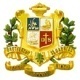 Saint Gabriel’s FoundationBangkok, Thailand 10300The Learning Strand and Standard/IndicatorsSubject: Economics (So. 3)			                       Code So Level: Grade 5						            Semester 2Strand 3: EconomicSub Strand: Factors of Production(U1)         Standard So3.1: Understanding and capability of managing resources for production        	 and consumption; efficiency and cost-effective utilization of limited        	 resources available; and understanding principles of Sufficiency         			Economy for leading a life of equilibrium.        Indicators:	So 3.1.1. Identify economics;	So 3.1.2. Differentiate between wants and needs;	So 3.1.3. Distinguish between skills and products;So 3.1.4. Identify and explain production and the different factors involve in production;	So 3.1.5. Apply some principles involve in production;	So 3.1.6. Identify product;	So 3.1.7. Differentiate between goods and services;	So 3.1.8. Appreciate the role of economist in our country.Sub Strand: Technology and Other Behaviour in Production (U2)         Standard So3.1: Understanding and capability of managing resources for production        	 and consumption; efficiency and cost-effective utilization of limited        	 resources available; and understanding principles of Sufficiency         			Economy for leading a life of equilibrium.        Indicators:	So 3.1.1. State and explain the other factors that influence production;	So 3.1.2. Determine the factors that influence market demands;So 3.1.3. Analyze graph and predict trends that involves market demand;	So 3.1.4. Relate the skills and abilities of labourers to their salary;	So 3.1.5. Identify competition;	So 3.1.6. Determine the factors that influence competition among companies;	So 3.1.7. Infer the role of technology in production;	So 3.1.8. Relate oil prices in economy;	So 3.1.9. Identify raw materials in production;	So 3.1.10. Identify and explain the factors that influence resource management.Sub Strand: Consumer Behaviour (U3)         Standard So3.1: Understanding and capability of managing resources for production        	 and consumption; efficiency and cost-effective utilization of limited        	 resources available; and understanding principles of Sufficiency         			Economy for leading a life of equilibrium.        Indicators:	So 3.1.1. Identify and distinguishes between consumer, buyer and payer;	So 3.1.2. Identify allowances;	So 3.1.3. Identify and explain some consumer behaviours;	So 3.1.4. Identify and explain what influences consumer behaviour;	So 3.1.5. State the role of government in protecting consumer rights.Sub Strand:  Goods and Services in the Community (U4)         Standard So3.1: Understanding and capability of managing resources for production        	 and consumption; efficiency and cost-effective utilization of limited        	 resources available; and understanding principles of Sufficiency         			Economy for leading a life of equilibrium.        Indicators:	So3.1.1. Define a community;	So3.1.2. Identify and explain how people in the community fulfill their needs and 			 wants;	So3.1.3. Outline the examples of community service; 	So3.1.4. Recall the good made in a community.	So3.1.5. Define, explain and differentiate between public and private secrvices.Sub Strand: Sufficiency Economy (U5)     Standard So3.1: Understanding and capability of managing resources for production         and consumption; efficiency and cost-effective utilization of limited         resources available; and understanding principles of Sufficiency         		         Economy for leading a life of equilibrium.    Indicators:	So3.1.1. Explain the importance of Sufficiency Economy;	So3.1.2. Recognize and describe that idea that makes Sufficiency Economy;	So3.1.3. Identify the effect of Sufficiency Economy in people’s life;	So 3.1.4. Compose their idea of Sufficiency Economy in their own life;	So3.1.5. Define the vocabularies in the chapter.Basic Standard of Learning:References:	Textbook (History and Geography) Primary 5 of Saint Gabriel’s Foundation.	The Basic Education Core Curriculum, B.E. 2551, The Ministry of Education.Noted by:						Approved by: ___________________________		   		___________________________        Head, Academic Affairs						School DirectorSemesterSub-StrandsStandards Semester 2Factors of Production3.1 Semester 2Technology and other Factors in Production3.1 Semester 2Consumer Behaviour3.1 Semester 2Goods and services in the Community (U4)3.1 Semester 2Sufficiency Economy (U5)3.1